Об утверждении Положения о муниципальном контроле в сфере благоустройствана территории городского поселения Приобье.         В соответствии со статьей 3 Федерального закона от  № 248-ФЗ «О государственном контроле (надзоре) и муниципальном контроле в Российской Федерации»,  пунктом 19  части 1 статьи 14 Федерального закона от  № 131-ФЗ «Об общих принципах организации местного самоуправления в Российской Федерации», руководствуясь Уставом городского поселения Приобье, Совет депутатов городского поселения Приобье РЕШИЛ:1. Утвердить Положение о муниципальном контроле в сфере благоустройства  на территории городского поселения Приобье, согласно приложению к настоящему решению. 2  Настоящее решение обнародовать путём его размещения на информационном стенде в здании администрации городского поселения Приобье, в помещении библиотеки МБУ «КИЦ «КреДо», а также разместить на официальном сайте администрации муниципального образования городское поселение Приобье в информационно-телекоммуникационной сети «Интернет».         3. Настоящее решение вступает в силу со дня его обнародования.         4. Контроль за исполнением настоящего решения возложить на заместителя главы администрации по вопросам строительства, ЖКХ и обеспечения безопасности.Председатель Совета депутатов		                      И.о.главыгородского поселения Приобье                                         городского поселения Приобье____________ Е.И.Соломаха				 _____________ С.Б.СмирновПриложениек решению Совета депутатов городского поселения Приобьеот «___»___________ 2021 г. №________ПОЛОЖЕНИЕо муниципальном контроле в сфере благоустройстваI. Общие положения	1.Настоящее Положение о муниципальном контроле в сфере благоустройства (далее – Положение) устанавливает порядок организации и осуществления муниципального контроля в сфере благоустройства на территории городского поселения Приобье  (далее- муниципальный контроль). 	2.К отношениям, связанным с осуществлением муниципального контроля, организацией и проведением профилактических мероприятий и контрольных мероприятий в отношении объектов контроля (далее – объект контроля, контролируемые лица) применяются положения Федерального закона от 31.07.2020 № 248-ФЗ «О государственном контроле (надзоре) и муниципальном контроле в Российской Федерации» (далее – Федеральный закон № 248-ФЗ).3.Муниципальный контроль  на территории городского поселения Приобье  осуществляется должностным лицом  администрации городского поселения Приобье   (далее – Контрольный орган).Должностным лицом, уполномоченным на осуществление муниципального контроля (далее – должностные лица) является  главный специалист отдела жизнеобеспечения администрации городского поселения Приобье, в должностные обязанности которого в соответствии с настоящим положением, должностной инструкцией входит осуществление полномочий по виду муниципального контроля, в том числе проведение профилактических мероприятий и контрольных мероприятий.4.Объектами  муниципального контроля являются:1) в отношении которых должны соблюдаться обязательные требования, в том числе предъявляемые к гражданам и организациям, осуществляющим деятельность, действия (бездействие);2) результаты деятельности граждан и организаций, в том числе продукция (товары), работы и услуги, к которым предъявляются обязательные требования;3)здания, помещения, сооружения, линейные объекты, территории, включая земельные участки, оборудование, устройства, предметы, материалы, транспортные средства, природные и природно-антропогенные объекты и другие объекты, которыми граждане и организации владеют и (или) пользуются и к которым предъявляются обязательные требования (далее - производственные объекты). 	5.Предметом муниципального контроля является соблюдение юридическими лицами, индивидуальными предпринимателями, гражданами обязательных требований Правил благоустройства территории муниципального образования городское поселение Приобье, в том числе требований к обеспечению доступности для инвалидов объектов социальной, инженерной и транспортной инфраструктур и предоставляемых услуг (далее – обязательные требования).6. Контрольный орган обеспечивает учет объектов контроля в рамках осуществления муниципального контроля посредством ведения журнала учета объектов контроля в электронном виде.При сборе, обработке, анализе и учете сведений об объектах контроля для целей их учета контрольный орган использует информацию, представляемую в соответствии с нормативными правовыми актами, информацию, получаемую в рамках межведомственного взаимодействия, а также общедоступную информацию.При осуществлении учета объектов контроля на контролируемых лиц не может возлагаться обязанность по представлению сведений, документов, если иное не предусмотрено федеральными законами, а также если соответствующие сведения, документы содержатся в государственных или муниципальных информационных ресурсах.Перечень объектов контроля содержит следующую информацию: 	- полное наименование юридического лица или фамилия, имя и отчество (при наличии) индивидуального предпринимателя, деятельности и (или) производственных объектов; 	-  основной государственный регистрационный номер; 	-  идентификационный номер налогоплательщика; 	-  наименование объекта контроля (при наличии); 	-  место нахождения объекта контроля. 	Размещение информации в перечне и информационных системах осуществляется с учетом требований законодательства Российской Федерации о государственной и иной охраняемой законом тайне. 	7.Муниципальный контроль вправе осуществлять следующие должностные лица:-  руководитель контрольного органа;- должностное лицо контрольного органа, в должностные обязанности которого в соответствии с настоящим положением, должностной инструкцией входит осуществление полномочий по виду муниципального контроля, в том числе проведение профилактических мероприятий и контрольных мероприятий.Принятие решений о проведении контрольных мероприятий осуществляет руководитель контрольного органа.8.Под контролируемыми лицами при осуществлении муниципального контроля понимаются граждане и организации, указанные в статье 31 Федерального закона № 248-ФЗ, деятельность, действия или результаты деятельности которых либо производственные объекты, находящиеся во владении и (или) в пользовании которых, подлежат муниципальному контролю.9.Контролируемые лица при осуществлении муниципального контроля реализуют права и несут обязанности,  установленные Федеральным законом № 248-ФЗ.10.К отношениям, связанным с осуществлением муниципального контроля, организацией и проведением профилактических мероприятий, контрольных (надзорных) мероприятий применяются положения Федерального закона № 248-ФЗ.11.При осуществлении муниципального контроля система оценки и управления рисками не применяется, если иное не установлено федеральным законом о виде контроля, общими требованиями к организации и осуществлению данного вида муниципального контроля, утвержденными Правительством Российской Федерации.12.Досудебный порядок подачи жалоб, установленный главой 9 Федерального закона №248-ФЗ, при осуществлении муниципального контроля не применяется.13.Внеплановые контрольные (надзорные) мероприятия проводятся с учетом особенностей, установленных статьей 66 Федерального закона                    № 248-ФЗ.14.Оценка результативности и эффективности муниципального контроля осуществляется в соответствии со статьей 30 Федерального закона № 248-ФЗ.15. Ключевые показатели муниципального контроля и их целевые значения, индикативные показатели утверждены Приложением к Положению.II. Профилактика рисков причинения вреда (ущерба) охраняемым законом ценностям16.Профилактические мероприятия проводятся контрольным органом в целях стимулирования добросовестного соблюдения обязательных требований всеми контролируемыми лицами и направлены на устранение условий, причин и факторов, способных привести к нарушениям обязательных требований и (или) причинения вреда (ущерба) охраняемым законом ценностям, а также являются приоритетным по отношению к проведению контрольных (надзорных) мероприятий.17.Профилактические мероприятия осуществляются на основании ежегодной программы профилактики рисков причинения вреда (ущерба) охраняемым законом ценностям (далее - Программа профилактики), утверждаемой муниципальным правовым актом администрации города.Утвержденная Программа профилактики размещается на официальном сайте контрольного органа в сети «Интернет». Контрольный орган может проводить профилактические мероприятия, не предусмотренные Программой профилактики.18.При осуществлении муниципального контроля могут проводиться следующие виды профилактических мероприятий:1) информирование;2) консультирование;3) объявление предостережения;4) профилактический визит.19.Информирование контролируемых лиц и иных заинтересованных лиц осуществляется в порядке, установленном статьей 46 Федерального закона                     № 248-ФЗ, посредством размещения соответствующих сведений на официальном сайте органов местного самоуправления в сети «Интернет», в средствах массовой информации, через личные кабинеты контролируемых лиц в государственных информационных системах (при их наличии) и в иных формах. 20.Консультирование (разъяснение по вопросам, связанным с организацией и осуществлением муниципального контроля) осуществляется должностным лицом контрольного органа, по обращениям контролируемых лиц и их представителей без взимания платы. 20.1.Консультирование может осуществляться должностным лицом контрольного органа по телефону, посредством видео-конференц-связи, на личном приеме либо в ходе проведения профилактического мероприятия, контрольного (надзорного) мероприятия.20.2.Консультирование осуществляется по следующим вопросам:1) компетенция контрольного органа; 2) организация и осуществление муниципального контроля;3) порядок осуществления профилактических, контрольных (надзорных) мероприятий, установленных Положением;4)применение мер ответственности за нарушение обязательных требований.20.3.По итогам консультирования информация в письменной форме контролируемым лицам и их представителям не предоставляется, за исключением случаев поступления от контролируемого лица (его представителя) запроса о предоставлении письменного ответа в порядке и сроки, установленные Федеральным законом от 02.05.2006 № 59-ФЗ «О порядке рассмотрения обращений граждан Российской Федерации».20.4.В ходе консультирования не может предоставляться информация, содержащая оценку конкретного контрольного (надзорного) мероприятия, решений и (или) действий должностных лиц контрольного органа, иных участников контрольного (надзорного) мероприятия, а также результаты проведенных в рамках контрольного (надзорного) мероприятия экспертизы, испытаний.20.5.Контрольный орган осуществляет учет консультирований в рамках осуществления муниципального контроля посредством ведения журнала учета консультаций в электронном виде. 20.6.Консультирование по однотипным обращениям контролируемых лиц и их представителей осуществляется посредством размещения на официальном сайте органов местного самоуправления в сети «Интернет» письменного разъяснения, подписанного руководителем контрольного органа, без указания в таком разъяснении сведений, отнесенных к категории ограниченного доступа.20.7.Профилактические мероприятия проводятся контрольным органом в целях стимулирования добросовестного соблюдения обязательных требований всеми контролируемыми лицами и направлены на устранение условий, причин и факторов, способных привести к нарушениям обязательных требований и (или) причинения вреда (ущерба) охраняемым законом ценностям, а также являются приоритетным по отношению к проведению контрольных (надзорных) мероприятий.21.В случае наличия у контрольного органа сведений о готовящихся нарушениях обязательных требований или признаках нарушений обязательных требований и (или) в случае отсутствия подтвержденных данных о том, что нарушение обязательных требований причинило вред (ущерб) охраняемым законом ценностям либо создало угрозу причинения вреда (ущерба) охраняемым законом ценностям, контрольный орган объявляет контролируемому лицу предостережение о недопустимости нарушения обязательных требований (далее – предостережение) и предлагает принять меры по обеспечению соблюдения обязательных требований.Предостережение составляется  по форме, утвержденной приказом Министерства экономического развития Российской Федерации  от 31.03.2021 № 151 «О типовых формах документов, используемых контрольным (надзорным) органом» в письменной форме или в форме электронного документа.21.1.Предостережение объявляется и направляется контролируемому лицу в порядке, предусмотренном Федеральным законом № 248-ФЗ, и должно содержать указание на соответствующие обязательные требования, предусматривающий их нормативный правовой акт, информацию о том, какие конкретно действия (бездействие) контролируемого лица могут привести или приводят к нарушению обязательных требований, а также предложение о принятии мер по обеспечению соблюдения данных требований и не может содержать требование представления контролируемым лицом сведений и документов.21.2.Контрольный орган осуществляет учет объявленных в рамках осуществления муниципального контроля предостережений посредством ведения журнала учета выдачи предостережений в электронном виде и использует соответствующие данные для проведения иных профилактических мероприятий и контрольных (надзорных) мероприятий.21.3.Контролируемое лицо вправе после получения предостережения подать в контрольный орган возражение в отношении указанного предостережения. Возражение направляется должностному лицу, объявившему предостережение, не позднее 15 рабочих дней с момента получения предостережения через личные кабинеты контролируемых лиц в государственных информационных системах или почтовым отправлением (в случае направления на бумажном носителе). Возражения составляются контролируемым лицом в произвольной форме с указанием наименования юридического лица, фамилии, имени, отчества (при наличии), индивидуального предпринимателя, гражданина; идентификационного номера налогоплательщика - юридического лица, индивидуального предпринимателя, гражданина; даты и номера предостережения, направленного в адрес юридического лица, индивидуального предпринимателя, гражданина; обоснования позиции в отношении указанных в предостережении действий (бездействия) юридического лица,  индивидуального предпринимателя, гражданина которые приводят или могут привести к нарушению обязательных требований;  желаемый способ получения ответа по итогам рассмотрения возражения; фамилию, имя, отчество направившего возражение; дату направления возражения.В случае необходимости в подтверждение своих доводов контролируемое лицо прилагает к возражению соответствующие документы либо их заверенные копии.Возражения рассматриваются должностным лицом, объявившим предостережение не позднее 15 рабочих дней с момента получения таких возражений.Не позднее дня, следующего за днем принятия решения, контролируемому лицу, подавшему возражение, в письменной форме и (или) по его желанию в электронной форме направляется мотивированный ответ о результатах рассмотрения возражения.В случае принятия представленных контролируемым лицом в возражениях доводов должностное лицо аннулирует направленное предостережение с внесением информации в журнал учета выдачи предостережений.24.Профилактический визит проводится должностным лицом контрольного органа в форме профилактической беседы по месту осуществления деятельности контролируемого лица либо путем использования видео-конференц-связи. В ходе профилактического визита контролируемое лицо информируется об обязательных требованиях, предъявляемых к его деятельности либо к принадлежащим ему объектам контроля. 24.1.В ходе профилактического визита должностным лицом контрольного органа может осуществляться консультирование контролируемого лица. Срок проведения профилактического визита должностным лицом контрольного органа определяется  самостоятельно и не должен превышать один рабочий день.24.2.При проведении профилактического визита контролируемым лицам не могут выдаваться предписания. Разъяснения, полученные контролируемым лицом в ходе профилактического визита, носят рекомендательный характер.24.3.В случае, если при проведении профилактического визита установлено, что объекты контроля представляют явную непосредственную угрозу причинения вреда (ущерба) охраняемым законом ценностям или такой вред (ущерб) причинен, должностное лицо контрольного органа незамедлительно направляет информацию об этом руководителю контрольного органа для принятия решения о проведении контрольных (надзорных) мероприятий.24.4.При проведении профилактического визита контролируемым лицам не могут выдаваться предписания. Разъяснения, полученные контролируемым лицом в ходе профилактического визита, носят рекомендательный характер.24.5.В случае, если при проведении профилактического визита установлено, что объекты контроля представляют явную непосредственную угрозу причинения вреда (ущерба) охраняемым законом ценностям или такой вред (ущерб) причинен, должностное лицо контрольного органа незамедлительно направляет информацию об этом руководителю контрольного органа для принятия решения о проведении контрольных (надзорных) мероприятий.25.Контрольный орган при проведении профилактических мероприятий осуществляет взаимодействие с гражданами, организациями только в случаях, установленных Федеральным законом № 248-ФЗ. При этом профилактические мероприятия, в ходе которых осуществляется взаимодействие с контролируемыми лицами, проводятся только с согласия данных контролируемых лиц либо по их инициативе.III.	Осуществление муниципального контроля26.Основания для проведения контрольных (надзорных) мероприятий, за исключением случаев, проведения контрольных (надзорных) мероприятий без взаимодействия с контролируемыми лицами на основании заданий, установлены статьей 57 Федерального закона № 248-ФЗ.27.Для проведения контрольного (надзорного) мероприятия, предусматривающего взаимодействие с контролируемым лицом, а также документарной проверки принимается решение контрольного органа, подписанное руководителем контрольного органа, в котором указываются:1)дата, время и место принятия решения;2)кем принято решение;3)основание проведения контрольного (надзорного) мероприятия;4)вид контроля;5)фамилии, имена, отчества (при наличии), должности лица (лиц, в том числе руководителя группы должностных лиц), уполномоченного (уполномоченных) на проведение контрольного (надзорного) мероприятия, а также привлекаемых к проведению контрольного (надзорного) мероприятия специалистов, экспертов или наименование экспертной организации, привлекаемой к проведению такого мероприятия;6)объект контроля, в отношении которого проводится контрольное (надзорное) мероприятие;7)адрес места осуществления контролируемым лицом деятельности или адрес нахождения иных объектов контроля, в отношении которых проводится контрольное (надзорное) мероприятие, может не указываться в отношении рейдового осмотра;8)фамилия, имя, отчество (при наличии) гражданина или наименование организации, адрес организации (ее филиалов, представительств, обособленных структурных подразделений), ответственных за соответствие обязательным требованиям объекта контроля, в отношении которого проводится контрольное (надзорное) мероприятие, может не указываться в отношении рейдового осмотра;9)вид контрольного (надзорного) мероприятия;10)перечень контрольных (надзорных) действий, совершаемых в рамках контрольного (надзорного) мероприятия;11)предмет контрольного (надзорного) мероприятия;12)проверочные листы, если их применение является обязательным;13)дата проведения контрольного (надзорного) мероприятия, в том числе срок непосредственного взаимодействия с контролируемым лицом (может не указываться в отношении рейдового осмотра в части срока непосредственного взаимодействия с контролируемым лицом);14)перечень документов, предоставление которых гражданином, организацией необходимо для оценки соблюдения обязательных требований (в случае, если в рамках контрольного (надзорного) мероприятия предусмотрено предоставление контролируемым лицом документов в целях оценки соблюдения обязательных требований);15)иные сведения, если это предусмотрено Положением.28.При осуществлении муниципального контроля контрольные (надзорные) мероприятия проводятся контрольным органом при взаимодействии с контролируемым лицом и без взаимодействия с ним.	Взаимодействие должностного лицо контрольного органа с контролируемым лицом осуществляется при проведении следующих контрольных (надзорных) мероприятий: 	- инспекционный визит; 	- документарная проверка; - выездная проверка;- рейдовый осмотр. Без взаимодействия с контролируемым лицом осуществляются следующие контрольные (надзорные) мероприятия (далее – контрольные  (надзорные) мероприятия без взаимодействия):  	- наблюдение за соблюдение обязательных требований;	- выездное обследование.29.Плановые контрольные (надзорные) мероприятия при осуществлении муниципального контроля не проводятся.30.Внеплановые контрольные (надзорные) мероприятия проводятся при наличии оснований, предусмотренных пунктами 1, 3, 4, 5 части 1 статьи 57  Федерального закона № 248-ФЗ.31.Контрольные (надзорные) мероприятия без взаимодействия проводятся должностными лицами контрольного органа на основании заданий руководителя контрольного органа, согласованных главой города, курирующим контрольный орган, включая задания, содержащиеся в планах работы контрольного органа, в том числе в случаях, установленных Федеральным законом № 248-ФЗ.32.Оценка соблюдения контролируемыми лицами обязательных требований не может проводиться иными способами, кроме как посредством контрольных мероприятий, указанных в настоящем Положении.33.При организации и проведении контрольных  (надзорных) мероприятий в рамках осуществления муниципального контроля контрольный  орган запрашивает и получает на безвозмездной основе, в том числе в электронной форме, документы и (или) информацию, включенные в определенный Правительством Российской Федерации перечень, от иных органов местного самоуправления, государственных органов либо подведомственных государственным органам или органам местного самоуправления организаций, в распоряжении которых находятся эти документы и (или) информация, в рамках межведомственного информационного взаимодействия в сроки и порядке, которые установлены Правительством Российской Федерации.   34.На контролируемых лиц не может возлагаться обязанность по представлению сведений, документов, если иное не предусмотрено федеральными законами, а также, если соответствующие сведения, документы содержатся в государственных или муниципальных информационных ресурсах, в том числе требовать нотариального удостоверение копий документов, если иное не предусмотрено законодательством Российской Федерации.35.Контрольный орган вправе запросить у контролируемого лица следующие документы: -документ, удостоверяющий личность;-документы, подтверждающие полномочия лица, представляющего интересы контролируемого лица;-организационно-правовые документы контролируемого лица.36.Должностное лицо контрольного органа в соответствии со статьей 32 Федерального закона № 248-ФЗ может привлекать на добровольной основе свидетеля, которому могут быть известны какие-либо сведения о фактических обстоятельствах, имеющих значение для принятия решения при проведении контрольного (надзорного)  мероприятия.37.Контрольный орган в соответствии со статьей 33 Федерального закона № 248-ФЗ вправе привлекать к проведению контрольного мероприятия экспертов, экспертные организации, аттестованных контрольным органом в установленном порядке, и включенных в реестр экспертов, экспертных организаций, привлекаемых к проведению контрольных мероприятий.По требованию контролируемого лица должностное лицо контрольного органа обязан предоставить информацию об экспертах, экспертных организациях и иных лицах, привлекаемых для проведения контрольного мероприятия, в целях подтверждения полномочий.38.Контрольный орган в соответствии со статьей 34 Федерального закона № 248-ФЗ может привлекать для совершения отдельных контрольных действий специалистов, обладающих специальными знаниями и навыками, необходимыми для оказания содействия контрольным органам, в том числе при применении технических средств.39.Свидетелям, специалистам, экспертам, экспертным организациям возмещаются расходы, понесенные ими в связи с участием в контрольных мероприятиях, в случае, если порядок возмещения расходов установлен федеральным законом о виде муниципального контроля.40.При проведении контрольных(надзорных) мероприятий и совершении контрольных действий, которые должны проводиться в присутствии контролируемого лица либо его представителя, присутствие контролируемого лица либо его представителя обязательно, за исключением проведения контрольных мероприятий, совершения контрольных действий, не требующих взаимодействия с контролируемым лицом. Контролируемые лица, вправе в соответствии с частью 8 статьи 31 Федерального закона №248-ФЗ, представить в контрольный орган информацию о невозможности присутствия при проведении контрольного (надзорного) мероприятия в случаях:1) нахождения на стационарном лечении в медицинском учреждении;2) нахождения за пределами Российской Федерации;3) административного ареста;4) избрания в отношении подозреваемого в совершении преступления физического лица меры пресечения в виде: подписки о невыезде и надлежащем поведении, запрете определенных действий, заключения под стражу, домашнего ареста;5)признания недееспособным или ограниченно дееспособным решением суда, вступившим в законную силу.6)наступления обстоятельств непреодолимой силы, препятствующих присутствию лица при проведении контрольного (надзорного) мероприятия (военные действия, катастрофа, стихийное бедствие, крупная авария, эпидемия и другие чрезвычайные обстоятельства).При предоставлении указанной информации, проведение контрольного  (надзорного) мероприятия переносится контрольным органом  на срок, необходимый для устранения обстоятельств, послуживших поводом для данного обращения. В случаях отсутствия контролируемого лица или его представителя, либо предоставления контролируемым лицом информации контрольному органу о невозможности присутствия при проведении контрольного (надзорного) мероприятия, контрольные действия совершаются, если оценка соблюдения обязательных требований при проведении контрольного мероприятия может быть проведена без присутствия контролируемого лица, а контролируемое лицо было надлежащим образом уведомлено о проведении контрольного мероприятия.В случае, если проведение контрольного (надзорного) мероприятия оказалось невозможным в связи с отсутствием контролируемого лица по месту нахождения (осуществления деятельности), либо в связи с фактическим неосуществлением деятельности контролируемым лицом, либо в связи с иными действиями (бездействием) контролируемого лица, повлекшими невозможность проведения или завершения контрольного (надзорного)  мероприятия, должностное лицо контрольного органа  составляет акт о невозможности проведения контрольного (надзорного) мероприятия с указанием причин и информирует контролируемое лицо о невозможности проведения контрольного (надзорного) мероприятия в порядке, предусмотренном частями 4 и 5 статьи 21 Федерального закона                  № 248-ФЗ. В этом случае должностное лицо контрольного органа вправе совершить контрольные действия в рамках указанного контрольного (надзорного) мероприятия в любое время до завершения проведения контрольного (надзорного)  мероприятия.41.Контрольное (надзорное) мероприятие может быть начато после внесения в единый реестр контрольных (надзорных) мероприятий сведений (далее – ЕРКНМ), в соответствии с Правилами формирования и ведения ЕРКНМ, утвержденными постановлением Правительства Российской Федерации от 16.04.2021 № 604.Проведение контрольного (надзорного)  мероприятия, не включенного в ЕРКНМ является грубым нарушением требований к организации и осуществлению муниципального контроля, и подлежит отмене, в том числе результаты такого мероприятия признаются недействительными.42.Контрольные (надзорные)  мероприятия, указанные в пункте 28 настоящего Положения, за исключением контрольных  (надзорных) мероприятий без взаимодействия, проводиться на внеплановой основе.43.При рассмотрении контрольным органом сведений о причинении вреда (ущерба) или об угрозе причинения вреда (ущерба) охраняемым законом ценностям, содержащихся, в том числе в обращениях граждан и организаций, информации от органов государственной власти, органов местного самоуправления, из средств массовой информации, контрольным органом проводятся мероприятия, направленную на оценку достоверности сведений, в порядке предусмотренном статьями 58-59 Федерального закона № 248-ФЗ.44.При проведении контрольного (надзорного) мероприятия, предусматривающего взаимодействие с контролируемым лицом (его представителем) в месте осуществления деятельности контролируемого лица, контролируемому лицу (его представителю) должностным лицом контрольного органа, в том числе руководителем группы должностных лиц контрольного органа, предъявляются служебное удостоверение, заверенная печатью бумажная копия либо решение о проведении контрольного мероприятия в форме электронного документа, подписанного квалифицированной электронной подписью, а также сообщается учетный номер контрольного мероприятия в ЕРКНМ.45.Инспекционный визит проводится во взаимодействии с конкретным контролируемым лицом и (или) владельцем (пользователем) объекта контроля по месту нахождения (осуществления деятельности) контролируемого лица (его филиалов, представительств, обособленных структурных подразделений) либо объекта контроля, в порядке, установленном статьей 70 Федерального закона № 248-ФЗ.В ходе инспекционного визита могут совершаться следующие контрольные (надзорные) действия:1) осмотр;2) опрос;3) получение письменных объяснений;4) инструментальное обследование;5) истребование документов, 46.Инспекционный визит проводится без предварительного уведомления контролируемого лица и собственника производственного объекта.47.Срок проведения инспекционного визита в одном месте осуществления деятельности либо на одном производственном объекте (территории) не может превышать 1 рабочий день.48.Контролируемые лица или их представители обязаны обеспечить беспрепятственный доступ должностного лица в здания, сооружения, помещения.49.Внеплановый инспекционный визит может проводиться только по согласованию с органами прокуратуры, за исключением случаев его проведения в соответствии с пунктами 3 - 6 части 1 статьи 57 и частью 12 статьи 66 Федерального закона № 248-ФЗ. 50.Под документарной проверкой понимается контрольное (надзорное) мероприятие, которое проводится по месту нахождения контрольного органа и предметом которого являются исключительно сведения, содержащиеся в документах контролируемых лиц, устанавливающих их организационно-правовую форму, права и обязанности, а также документы, используемые при осуществлении их деятельности и связанные с исполнением ими обязательных требований и решений контрольного органа.51.В ходе документарной проверки рассматриваются документы контролируемых лиц, имеющиеся в распоряжении контрольного органа, результаты предыдущих контрольных (надзорных) мероприятий, материалы рассмотрения дел об административных правонарушениях и иные документы о результатах осуществленного в отношении этих контролируемых лиц муниципального контроля.52.В ходе документарной проверки могут совершаться следующие контрольные (надзорные) действия:1) получение письменных объяснений;2) истребование документов;3) экспертиза.53.В случае, если достоверность сведений, содержащихся в документах, имеющихся в распоряжении контрольного органа, вызывает обоснованные сомнения либо эти сведения не позволяют оценить исполнение контролируемым лицом обязательных требований, контрольный орган направляет в адрес контролируемого лица требование представить иные необходимые для рассмотрения в ходе документарной проверки документы. В течение 10 рабочих дней со дня получения данного требования контролируемое лицо обязано направить в контрольный орган указанные в требовании документы.54.В случае, если в ходе документарной проверки выявлены ошибки и (или) противоречия в представленных контролируемым лицом документах либо выявлено несоответствие сведений, содержащихся в этих документах, сведениям, содержащимся в имеющихся у контрольного органа документах и (или) полученным при осуществлении муниципального контроля, информация об ошибках, о противоречиях и несоответствии сведений направляется контролируемому лицу с требованием представить в течение 10 рабочих дней необходимые пояснения. Контролируемое лицо, представляющее в контрольный орган пояснения относительно выявленных ошибок и (или) противоречий в представленных документах либо относительно несоответствия сведений, содержащихся в этих документах, сведениям, содержащимся в имеющихся у контрольного органа документах и (или) полученным при осуществлении муниципального контроля, вправе дополнительно представить в контрольный орган документы, подтверждающие достоверность ранее представленных документов.55.При проведении документарной проверки контрольный орган не вправе требовать у контролируемого лица сведения и документы, не относящиеся к предмету документарной проверки, а также сведения и документы, которые могут быть получены этим органом от иных органов.56.Срок проведения документарной проверки не может превышать 10 рабочих дней. В указанный срок не включается период с момента направления контрольным органом контролируемому лицу требования представить необходимые для рассмотрения в ходе документарной проверки документы до момента представления указанных в требовании документов в контрольный орган, а также период с момента направления контролируемому лицу информации контрольного органа о выявлении ошибок и (или) противоречий в представленных контролируемым лицом документах либо о несоответствии сведений, содержащихся в этих документах, сведениям, содержащимся в имеющихся у контрольного органа документах и (или) полученным при осуществлении муниципального контроля, и требования представить необходимые пояснения в письменной форме до момента представления указанных пояснений в контрольный орган.57.Внеплановая документарная проверка проводится без согласования с органами прокуратуры.58.Под выездной проверкой понимается комплексное контрольное (надзорное) мероприятие, проводимое посредством взаимодействия с конкретным контролируемым лицом, владеющим производственными объектами и (или) использующим их, в целях оценки соблюдения таким лицом обязательных требований, а также оценки выполнения решений контрольного органа.59.Выездная проверка проводится по месту нахождения (осуществления деятельности) контролируемого лица (его филиалов, представительств, обособленных структурных подразделений) либо объекта контроля.60.Выездная проверка проводится в случае, если не представляется возможным:1)удостовериться в полноте и достоверности сведений, которые содержатся в находящихся в распоряжении контрольного органа или в запрашиваемых им документах и объяснениях контролируемого лица;2)оценить соответствие деятельности, действий (бездействия) контролируемого лица и (или) принадлежащих ему и (или) используемых им объектов контроля обязательным требованиям без выезда по месту нахождения (осуществления деятельности) контролируемого лица и совершения необходимых контрольных (надзорных) действий, предусмотренных в рамках иного вида контрольных (надзорных) мероприятий.61.Внеплановая выездная проверка может проводиться только по согласованию с органами прокуратуры, за исключением случаев ее проведения в соответствии с пунктами 3 - 6 части 1 статьи 57 и частью 12 статьи 66 Федерального закона № 248-ФЗ.62.О проведении выездной проверки контролируемое лицо уведомляется путем направления копии решения о проведении выездной проверки не позднее чем за 24 часа до ее начала в порядке, предусмотренном статьей 21 Федерального закона № 248-ФЗ, если иное не предусмотрено федеральным законом о виде контроля.63.Срок проведения выездной проверки не может превышать 10 рабочих дней. В отношении одного субъекта малого предпринимательства общий срок взаимодействия в ходе проведения выездной проверки не может превышать 50 часов для малого предприятия и 15 часов для микропредприятия, за исключением выездной проверки, основанием для проведения которой является пункт 6 части 1 статьи 57 Федерального закона №248-ФЗ и которая для микропредприятия не может продолжаться более 40 часов. 64.В ходе выездной проверки могут совершаться следующие контрольные (надзорные) действия:1) осмотр;2) досмотр;3) опрос;4) получение письменных объяснений;5) истребование документов;6) инструментальное обследование;7) экспертиза.	 68.Под рейдовым осмотром понимается контрольное (надзорное) мероприятие, проводимое в целях оценки соблюдения обязательных требований по использованию (эксплуатации) производственных объектов, которыми владеют, пользуются или управляют несколько лиц, находящиеся на территории, на которой расположено несколько контролируемых лиц.Рейдовый осмотр проводится в отношении любого числа контролируемых лиц, осуществляющих владение, пользование или управление производственным объектом.65.В ходе рейдового осмотра могут совершаться следующие контрольные (надзорные) действия:1) осмотр;2) досмотр;3) опрос;4) получение письменных объяснений;5) истребование документов;6) инструментальное обследование;7) экспертиза.66.Срок проведения рейдового осмотра не может превышать 10 рабочих дней. Срок взаимодействия с одним контролируемым лицом в период проведения рейдового осмотра не может превышать 1 рабочий день.67.При проведении рейдового осмотра должностные лица контрольного органа вправе взаимодействовать с находящимися на производственных объектах лицами.68.Контролируемые лица, которые владеют, пользуются или управляют производственными объектами, обязаны обеспечить в ходе рейдового осмотра беспрепятственный доступ должностным лицам контрольного органа  к производственным объектам, указанным в решении о проведении рейдового осмотра, а также во все помещения (за исключением жилых помещений).69.В случае, если в результате рейдового осмотра были выявлены нарушения обязательных требований, должностное лицо контрольного органа на месте проведения рейдового осмотра составляет акт контрольного (надзорного) мероприятия в отношении каждого контролируемого лица, допустившего нарушение обязательных требований. 70.Рейдовый осмотр может проводиться только по согласованию с органами прокуратуры, за исключением случаев его проведения в соответствии с пунктами 3 - 6 части 1 статьи 57 и частью 12 статьи 66 Федерального закона 248-ФЗ.71.Под наблюдением за соблюдением обязательных требований (мониторингом безопасности) понимается сбор, анализ данных об объектах контроля, имеющихся у контрольного органа, в том числе данных, которые поступают в ходе межведомственного информационного взаимодействия, предоставляются контролируемыми лицами в рамках исполнения обязательных требований, а также данных, содержащихся в государственных и муниципальных информационных системах, данных из сети «Интернет», иных общедоступных данных, а также данных полученных с использованием работающих в автоматическом режиме технических средств фиксации правонарушений, имеющих функции фото- и киносъемки, видеозаписи.72.При наблюдении за соблюдением обязательных требований (мониторинге безопасности) на контролируемых лиц не могут возлагаться обязанности, не установленные обязательными требованиями.73.Если в ходе наблюдения за соблюдением обязательных требований (мониторинга безопасности) выявлены факты причинения вреда (ущерба) или возникновения угрозы причинения вреда (ущерба) охраняемым законом ценностям, сведения о нарушениях обязательных требований, о готовящихся нарушениях обязательных требований или признаках нарушений обязательных требований, контрольным органом могут быть приняты решения, предусмотренные частью 3 статьи 74 Федерального закона № 248-ФЗ. 74.Под выездным обследованием понимается контрольное (надзорное) мероприятие, проводимое в целях оценки соблюдения контролируемыми лицами обязательных требований.75.Выездное обследование может проводиться по месту нахождения (осуществления деятельности) организации (ее филиалов, представительств, обособленных структурных подразделений), месту осуществления деятельности гражданина, месту нахождения объекта контроля, при этом не допускается взаимодействие с контролируемым лицом.76.В ходе выездного обследования на общедоступных (открытых для посещения неограниченным кругом лиц) производственных объектах могут осуществляться:1) осмотр;2) инструментальное обследование (с применением видеозаписи);3) испытание;4) экспертиза.77.Выездное обследование проводится без информирования контролируемого лица.78.По результатам проведения выездного обследования не могут быть приняты решения, предусмотренные пунктами 1 и 2 части 2 статьи 90 Федерального закона 248-ФЗ.79.Срок проведения выездного обследования одного объекта (нескольких объектов, расположенных в непосредственной близости друг от друга) не может превышать 1 рабочий день, если иное не установлено федеральным законом о виде контроля.	80.При проведении инспекционного визита, рейдового осмотра, выездного обследования, в случаях, установленных Правительством Российской Федерации, должностным лицом контрольного органа применяются проверочные листы (списки контрольных вопросов, ответы на которые свидетельствуют о соблюдении или несоблюдении контролируемым лицом обязательных требований законодательства), которые утверждаются муниципальным правовым актом администрации городского поселения Приобье , в соответствии с требованиями, установленными Правительством Российской Федерации. Проверочные листы не могут возлагать на контролируемое лицо обязанность по соблюдению обязательных требований, не предусмотренных законодательством Российской Федерации. 81.Внеплановые контрольные (надзорные) мероприятия (инспекционный визит, рейдовый осмотр, выездная проверка, документарная проверка) проводятся только после согласования с органами прокуратуры, за исключением случаев их проведения в соответствии с пунктами 3-5 части 1 статьи 57, с учетом требований статьи 66 Федерального закона № 248-ФЗ. В день подписания решения о проведении внепланового  контрольного (надзорного) мероприятия в целях согласования его проведения контрольный орган направляет, в порядке установленным Генеральным прокурором Российской Федерации, в орган прокуратуры сведения о внеплановом контрольном (надзорном) мероприятии с приложением копии решения о проведении внепланового контрольного  (надзорного) мероприятия и документов, которые содержат сведения, послужившие основанием для его проведения.Если основанием для проведения внепланового контрольного (надзорного) мероприятия являются сведения о непосредственной угрозе причинения вреда (ущерба) охраняемым законом ценностям, контрольный орган для принятия неотложных мер по ее предотвращению и устранению приступает к проведению внепланового контрольного мероприятия незамедлительно (в течение двадцати четырех часов после получения соответствующих сведений) с извещением об этом органа прокуратуры по месту нахождения объекта контроля посредством направления в тот же срок документов, которые содержат сведения, послужившие основанием для проведения мероприятия.82.Для фиксации должностным лицом  контрольного органа и лицами, привлекаемыми к совершению контрольных действия, доказательств нарушения обязательных требований могут использоваться фотосъемка, аудио- и видеозапись, измерительные  инструменты и (или) технические приборы, специальное оборудование  и иные способы фиксации доказательств при проведении контрольных мероприятий за исключением: -сведений отнесенных законодательством Российской Федерации к государственной тайне;-объектов, территорий которые законодательством Российской Федерации отнесены к режимным и особо важным объектам. Фотографии, аудио- и видеозаписи, используемые для доказательств, должны позволять однозначно идентифицировать объект фиксации, отражающий нарушение обязательных требований, дату и время фиксации объекта.Измерительные инструменты и (или) технические приборы, специальное оборудование, используемые при проведении контрольных (надзорных)  действий должны иметь действующий сертификат соответствия  и (или) свидетельство  о проверке, подтверждающие их соответствие установленным требованиям, применяемым к измерительным инструментами и (или) технические приборы, специальное оборудование. Под иными способами фиксации доказательств, для определения фактических значений, показателей, действий (событий), имеющих значение для проведения оценки соблюдения контролируемым лицом обязательных требований, могут применяться оборудование,  государственные и иные информационные системы, программные средства, созданные в соответствии с законодательством Российской Федерации, обязательные к использованию контролируемым лицом, а также иные средства доступа к информации. Под средствами доступа к информации в Федеральном законе № 248-ФЗ понимаются аппаратно-программные средства, обеспечивающие в установленном законодательством порядке доступ к информации, содержащейся в государственных информационных системах.Фотографии, аудио- и видеозаписи, используемые для доказательств нарушений обязательных требований, результаты измерительных инструментов и (или) технических приборов, оборудования, прикладываются к акту контрольного мероприятия.IV.	Результаты контрольного мероприятия83. Результатами контрольного (надзорного) мероприятия являются оценка соблюдения контролируемым лицом обязательных требований, создание условий для предупреждения нарушений обязательных требований и (или) прекращения их нарушений, восстановление нарушенного положения, направление уполномоченным органам или должностным лицам информации для рассмотрения вопроса о привлечении к ответственности и (или) применение контрольным органом мер, предусмотренных пунктом 2 части 2 статьи 90 Федерального закона от № 248-ФЗ.84.Результаты контрольного (надзорного) мероприятия оформляются в порядке, установленном статьей 87 Федерального закона № 248-ФЗ.По окончании проведения контрольного (надзорного) мероприятия, предусматривающего взаимодействие с контролируемым лицом, составляется акт контрольного (надзорного) мероприятия (далее - акт). В случае, если по результатам проведения такого мероприятия выявлено нарушение обязательных требований, в акте должно быть указано, какое именно обязательное требование нарушено, каким нормативным правовым актом и его структурной единицей оно установлено. В случае устранения выявленного нарушения до окончания проведения контрольного (надзорного) мероприятия, предусматривающего взаимодействие с контролируемым лицом, в акте указывается факт его устранения. Документы, иные материалы, являющиеся доказательствами нарушения обязательных требований, должны быть приобщены к акту. 85.Оформление акта производится на месте проведения контрольного (надзорного) мероприятия в день окончания проведения такого мероприятия, если иной порядок оформления акта не установлен Правительством Российской Федерации.86.Контролируемое лицо или его представитель знакомится с содержанием акта на месте проведения контрольного (надзорного) мероприятия.В случае проведения документарной проверки либо контрольного (надзорного) мероприятия без взаимодействия с контролируемым лицом, а также в случае, если составление акта по результатам контрольного (надзорного) мероприятия на месте его проведения невозможно по причине совершения контрольных (надзорных) действий, предусмотренных пунктами 8 и 9 части 1 статьи 65 Федерального закона 248-ФЗ, контрольный орган направляет акт контролируемому лицу в порядке, установленном статьей 21 Федерального закона 248-ФЗ.87.Контролируемое лицо подписывает акт тем же способом, которым изготовлен данный акт. При отказе или невозможности подписания контролируемым лицом или его представителем акта по итогам проведения контрольного (надзорного) мероприятия в акте делается соответствующая отметка.Акт, проведение которого было согласовано органами прокуратуры, направляется в органы прокуратуры посредством ЕРКНМ непосредственно после его оформления.88.В случае отсутствия выявленных нарушений обязательных требований при проведении контрольного (надзорного) мероприятия сведения об этом вносятся в единый реестр контрольных (надзорных) мероприятий. Должностное лицо вправе выдать рекомендации по соблюдению обязательных требований, провести иные мероприятия, направленные на профилактику рисков причинения вреда (ущерба) охраняемым законом ценностям.89.В случае выявления при проведении контрольного (надзорного) мероприятия нарушений обязательных требований контролируемым лицом контрольный орган в пределах полномочий, предусмотренных законодательством Российской Федерации, обязан принять меры в соответствии со статьей 90 Федерального закона № 248-ФЗ.90.При выдаче контролируемому лицу предписания об устранении выявленных нарушений обязательных требований с указанием разумных сроков их устранения и (или) о проведении мероприятий по предотвращению причинения вреда (ущерба) охраняемым законом ценностям (далее – предписание), в нем указывается наименование контрольного органа, наименование контролируемого лица, дата, время и место оформления предписания, перечень нарушений обязательных требований с указанием наименований и структурных единиц правовых актов, их устанавливающих, сроки исполнения предписания, по форме утвержденной муниципальным правовым актом.91.Документы, оформляемые контрольным органом при осуществлении муниципального контроля, а также специалистами, экспертами, привлекаемыми к проведению контрольных мероприятий, составляются в форме электронного документа и подписываются усиленной квалифицированной электронной подписью.Типовые формы документов, используемых контрольным органом, утверждены приказом Министерства экономического развития Российской Федерации от 31.03.2021 № 151 «О типовых формах документов, используемых контрольным (надзорным органом).Контрольный орган вправе утверждать формы документов, используемых им при осуществлении муниципального контроля, не утвержденные федеральным органом исполнительной власти, осуществляющим функции по выработке государственной политики и нормативно-правовому регулированию в области государственного контроля (надзора) и муниципального контроля. 92. В случае выявления при проведении контрольного (надзорного) мероприятия нарушений обязательных требований контролируемым лицом контрольный орган в пределах полномочий, предусмотренных законодательством Российской Федерации, обязан:-выдать после оформления акта контрольного (надзорного) мероприятия контролируемому лицу предписание об устранении выявленных нарушений с указанием разумных сроков их устранения и (или) о проведении мероприятий по предотвращению причинения вреда (ущерба) охраняемым законом ценностям, а также других мероприятий, предусмотренных федеральным законом о виде контроля;-незамедлительно принять предусмотренные законодательством Российской Федерации меры по недопущению причинения вреда (ущерба) охраняемым законом ценностям или прекращению его причинения вплоть до обращения в суд с требованием о принудительном отзыве продукции (товаров), представляющей опасность для жизни, здоровья людей и для окружающей среды, о запрете эксплуатации (использования) зданий, строений, сооружений, помещений, оборудования, транспортных средств и иных подобных объектов и о доведении до сведения граждан, организаций любым доступным способом информации о наличии угрозы причинения вреда (ущерба) охраняемым законом ценностям и способах ее предотвращения в случае, если при проведении контрольного (надзорного) мероприятия установлено, что деятельность гражданина, организации, владеющих и (или) пользующихся объектом контроля, эксплуатация (использование) ими зданий, строений, сооружений, помещений, оборудования, транспортных средств и иных подобных объектов, производимые и реализуемые ими товары, выполняемые работы, оказываемые услуги представляют непосредственную угрозу причинения вреда (ущерба) охраняемым законом ценностям или что такой вред (ущерб) причинен;-при выявлении в ходе контрольного (надзорного) мероприятия признаков преступления или административного правонарушения направить соответствующую информацию в государственный орган в соответствии со своей компетенцией или при наличии соответствующих полномочий принять меры по привлечению виновных лиц к установленной законом ответственности;-принять меры по осуществлению контроля за устранением выявленных нарушений обязательных требований, предупреждению нарушений обязательных требований, предотвращению возможного причинения вреда (ущерба) охраняемым законом ценностям;-рассмотреть вопрос о выдаче рекомендаций по соблюдению обязательных требований, проведении иных мероприятий, направленных на профилактику рисков причинения вреда (ущерба) охраняемым законом ценностям.Федеральным законом о виде муниципального контроля могут быть предусмотрены иные решения, принимаемые по результатам проведения контрольных мероприятий.93.Решения, принятые по результатам контрольного (надзорного) мероприятия, проведенного с грубым нарушением требований к организации и осуществлению муниципального контроля подлежат отмене в соответствии со статьей 91 Федерального закона №248-ФЗ.94.Исполнение решений контрольного органа осуществляется в порядке установленном статьями 92-95 Федерального закона №248-ФЗ.95.До 31 декабря 2023 года подготовка контрольным органом в ходе осуществления муниципального контроля документов, информирование контролируемых лиц о совершаемых должностными лицами контрольного органа действиях и принимаемых решениях, обмен документами и сведениями с контролируемыми лицами осуществляется на бумажном носителе.Приложение № 2к Положению о муниципальном контроле в сфере благоустройствана территории городского поселения ПриобьеКЛЮЧЕВЫЕ ПОКАЗАТЕЛИ И ИХ ЦЕЛЕВЫЕ ЗНАЧЕНИЯ, ИНДИКАТИВНЫЕ ПОКАЗАТЕЛИ ДЛЯ МУНИЦИПАЛЬНОГО КОНТРОЛЯ В СФЕРЕ БЛАГОУСТРОЙСТВА НА ТЕРРИТОРИИ ГОРОДСКОГО ПОСЕЛЕНИЯ ПРИОБЬЕОценка результативности и эффективности деятельности администрации городского поселения Приобье в части осуществления муниципального контроля осуществляется на основе системы показателей результативности и эффективности.В систему показателей результативности и эффективности деятельности контрольных органов входят:1) ключевые показатели видов контроля, отражающие уровень минимизации вреда (ущерба) охраняемым законом ценностям, уровень устранения риска причинения вреда (ущерба) в соответствующей сфере деятельности, по которым устанавливаются целевые (плановые) значения и достижение которых должен обеспечить соответствующий контрольный орган;2) индикативные показатели видов контроля, применяемые для мониторинга контрольной деятельности, ее анализа, выявления проблем, возникающих при ее осуществлении, и определения причин их возникновения, характеризующих соотношение между степенью устранения риска причинения вреда (ущерба) и объемом трудовых, материальных и финансовых ресурсов, а также уровень вмешательства в деятельность контролируемых лиц.1. Ключевые показатели и их целевые значения:Доля устраненных нарушений из числа выявленных нарушений обязательных требований - 70%.Доля выполнения плана профилактики на очередной календарный год - 100%.Доля отмененных результатов контрольных мероприятий - 0%.Доля контрольных мероприятий, по результатам которых были выявлены нарушения, но не приняты соответствующие меры административного воздействия - 5%.Доля отмененных в судебном порядке постановлений контрольного органа по делам об административных правонарушениях от общего количества таких постановлений, вынесенных контрольным органом, за исключением постановлений, отмененных на основании статей 2.7 и 2.9 Кодекса Российской Федерации об административных правонарушениях - 0%.2. Индикативные показатели:При осуществлении муниципального контроля устанавливаются следующие индикативные показатели:количество проведенных контрольных мероприятий без взаимодействия с контролируемыми лицами;количество проведенных внеплановых контрольных мероприятий;количество поступивших возражений в отношении акта контрольного мероприятия;количество выданных предписаний об устранении нарушений обязательных требований;количество устраненных нарушений обязательных требований.Контрольный орган ежегодно осуществляет подготовку доклада о муниципальном контроле с указанием сведений о достижении ключевых показателей и сведений об индикативных показателях видов контроля, в том числе о влиянии профилактических мероприятий и контрольных мероприятий на достижение ключевых показателей.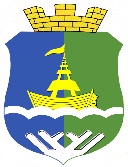 Муниципальное образование городское поселение ПриобьеМуниципальное образование городское поселение ПриобьеМуниципальное образование городское поселение ПриобьеМуниципальное образование городское поселение ПриобьеМуниципальное образование городское поселение ПриобьеМуниципальное образование городское поселение ПриобьеМуниципальное образование городское поселение ПриобьеМуниципальное образование городское поселение ПриобьеМуниципальное образование городское поселение ПриобьеМуниципальное образование городское поселение ПриобьеОктябрьского муниципального районаХанты-Мансийского автономного округа-ЮгрыСОВЕТ ДЕПУТАТОВ ПОСЕЛЕНИЯРЕШЕНИЕОктябрьского муниципального районаХанты-Мансийского автономного округа-ЮгрыСОВЕТ ДЕПУТАТОВ ПОСЕЛЕНИЯРЕШЕНИЕОктябрьского муниципального районаХанты-Мансийского автономного округа-ЮгрыСОВЕТ ДЕПУТАТОВ ПОСЕЛЕНИЯРЕШЕНИЕОктябрьского муниципального районаХанты-Мансийского автономного округа-ЮгрыСОВЕТ ДЕПУТАТОВ ПОСЕЛЕНИЯРЕШЕНИЕОктябрьского муниципального районаХанты-Мансийского автономного округа-ЮгрыСОВЕТ ДЕПУТАТОВ ПОСЕЛЕНИЯРЕШЕНИЕОктябрьского муниципального районаХанты-Мансийского автономного округа-ЮгрыСОВЕТ ДЕПУТАТОВ ПОСЕЛЕНИЯРЕШЕНИЕОктябрьского муниципального районаХанты-Мансийского автономного округа-ЮгрыСОВЕТ ДЕПУТАТОВ ПОСЕЛЕНИЯРЕШЕНИЕОктябрьского муниципального районаХанты-Мансийского автономного округа-ЮгрыСОВЕТ ДЕПУТАТОВ ПОСЕЛЕНИЯРЕШЕНИЕОктябрьского муниципального районаХанты-Мансийского автономного округа-ЮгрыСОВЕТ ДЕПУТАТОВ ПОСЕЛЕНИЯРЕШЕНИЕОктябрьского муниципального районаХанты-Мансийского автономного округа-ЮгрыСОВЕТ ДЕПУТАТОВ ПОСЕЛЕНИЯРЕШЕНИЕ«29»сентября2021г.№   37п.г.т. Приобьеп.г.т. Приобьеп.г.т. Приобьеп.г.т. Приобьеп.г.т. Приобьеп.г.т. Приобьеп.г.т. Приобьеп.г.т. Приобьеп.г.т. Приобьеп.г.т. Приобье